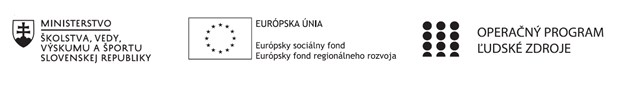 Správa o činnosti pedagogického klubu Príloha:Prezenčná listina zo stretnutia pedagogického klubuPokyny k vyplneniu Správy o činnosti pedagogického klubu:Prijímateľ vypracuje správu ku každému stretnutiu pedagogického klubu samostatne. Prílohou správy je prezenčná listina účastníkov stretnutia pedagogického klubu. V riadku Prioritná os – VzdelávanieV riadku špecifický cieľ – uvedie sa v zmysle zmluvy o poskytnutí nenávratného finančného príspevku (ďalej len "zmluva o NFP")V riadku Prijímateľ -  uvedie sa názov prijímateľa podľa zmluvy o poskytnutí nenávratného finančného príspevku V riadku Názov projektu -  uvedie sa úplný názov projektu podľa zmluvy NFP, nepoužíva sa skrátený názov projektu V riadku Kód projektu ITMS2014+ - uvedie sa kód projektu podľa zmluvy NFPV riadku Názov pedagogického klubu (ďalej aj „klub“) – uvedie sa  názov klubu V riadku Dátum stretnutia/zasadnutia klubu -  uvedie sa aktuálny dátum stretnutia daného klubu učiteľov, ktorý je totožný s dátumom na prezenčnej listineV riadku Miesto stretnutia  pedagogického klubu - uvedie sa miesto stretnutia daného klubu učiteľov, ktorý je totožný s miestom konania na prezenčnej listineV riadku Meno koordinátora pedagogického klubu – uvedie sa celé meno a priezvisko koordinátora klubuV riadku Odkaz na webové sídlo zverejnenej správy – uvedie sa odkaz / link na webovú stránku, kde je správa zverejnenáV riadku  Manažérske zhrnutie – uvedú sa kľúčové slová a stručné zhrnutie stretnutia klubuV riadku Hlavné body, témy stretnutia, zhrnutie priebehu stretnutia -  uvedú sa v bodoch hlavné témy, ktoré boli predmetom stretnutia. Zároveň sa stručne a výstižne popíše priebeh stretnutia klubuV riadku Závery o odporúčania –  uvedú sa závery a odporúčania k témam, ktoré boli predmetom stretnutia V riadku Vypracoval – uvedie sa celé meno a priezvisko osoby, ktorá správu o činnosti vypracovala  V riadku Dátum – uvedie sa dátum vypracovania správy o činnostiV riadku Podpis – osoba, ktorá správu o činnosti vypracovala sa vlastnoručne   podpíšeV riadku Schválil - uvedie sa celé meno a priezvisko osoby, ktorá správu schválila (koordinátor klubu/vedúci klubu učiteľov) V riadku Dátum – uvedie sa dátum schválenia správy o činnostiV riadku Podpis – osoba, ktorá správu o činnosti schválila sa vlastnoručne podpíše.Príloha správy o činnosti pedagogického klubu                                                                                             PREZENČNÁ LISTINAMiesto konania stretnutia: Gymnázium Hlinská 29, ŽilinaDátum konania stretnutia: 2.5.2022Trvanie stretnutia:  od 16:00 hod	do 18:00 hod	Zoznam účastníkov/členov pedagogického klubu:Meno prizvaných odborníkov/iných účastníkov, ktorí nie sú členmi pedagogického klubu  a podpis/y:Prioritná osVzdelávanieŠpecifický cieľ1.1.1 Zvýšiť inkluzívnosť a rovnaký prístup ku kvalitnému vzdelávaniu a zlepšiť výsledky a kompetencie detí a žiakovPrijímateľGymnáziumNázov projektuGymza číta, počíta a bádaKód projektu  ITMS2014+312011U517Názov pedagogického klubu GYMZA FYZDátum stretnutia  pedagogického klubu2.5.2022 Miesto stretnutia  pedagogického klubuGymnázium Hlinská 29Meno koordinátora pedagogického klubuA. BednárováOdkaz na webové sídlo zverejnenej správywww.gymza.skManažérske zhrnutie:krátka anotácia, kľúčové slová Anotácia:Členovia klubu si vymenili skúsenosti s aktívnym využívaním úloh zameraných na rozvoj tvorivosti žiakov vo fyzike. Zamerali sa na zhodnotenie zaradenia danej úlohy z pohľadu jej motivačnej funkcie, hodnotiacej funkcie, funkcie rozvoja kooperačných schopností žiakov, funkcie nadobudnutia trvalých poznatkov a zručností. Predložené úlohy posúdili  aj z hľadiska do akej miery rozvíjajú rôzne divergentné schopnosti žiakov. Členovia klubu zhodnotili kladné a záporné stránky zaraďovania týchto úloh do vyučovacieho procesu na základe vlastných skúseností. Kľúčové slová:Tvorivosť, divergentné schopnostiHlavné body, témy stretnutia, zhrnutie priebehu stretnutia: Členovia klubu sa oboznámili s navrhnutými a do vyučovacieho procesu zaradenými úlohami na rozvoj tvorivosti a zhodnotili ich kladné a záporné stránky.V triedach tretieho ročníka člen klubu zaradil úlohu na rozvoj fluencie: Vymysli čo najviac spôsobov ako možno zistiť hustotu malých guľôčok. Žiacke riešenia obsahovali využitie Archimedovho zákona a kmitania závažia na pružine. Členovia klubu sa zhodli, že úlohu takého typu je možné zadávať až keď majú žiaci dostatok vedomostí z rôznych častí fyziky. V tomto prípade vedia prísť aj s originálnymi riešeniami. Poukázali tiež na to, že mnohí žiaci sa uspokojili s jedným riešením s odôvodnením, že nevideli zmysel, prečo by mali hľadať riešení viac, ak už úlohu vyriešili. V tomto štádiu je dôležité správne motivovať žiakov. Členovia klubu sa zhodli, že je možné následne úlohu preformulovať tak, aby žiaci hľadali čo najoriginálnejšie riešenie. Riešenie tohto typu úloh bolo pre žiakov zaujímavejšie, nakoľko to bola pre nich výzva uspieť pred ostatnými žiakmi triedy. To sa ukázalo aj pri riešení úlohy, v ktorej mali žiaci vymyslieť čo najoriginálnejší spôsob akým by sa dala určiť hodnota tiažového zrýchlenia, či vymyslieť čo najoriginálnejšie využitie momentovej vety. Riešenie tohto typu úloh žiakov zaujalo, ale ak sa im nedarilo nájsť vhodné riešenie, tak aktívna účasť hlavne slabších žiakov na riešení úlohy po krátkom čase upadala. Pozitívny ohlas u žiakov mala úloha, v ktorej mali čo najoriginálnejším spôsobom preformulovať niektoré fyzikálne zákony ako Faradayov zákon elektromagnetickej indukcie, zákon odrazu a lomu,  Pascalov zákon a Bernoulliho rovnicu a podobne. Žiakov táto úloha zaujala. Jej prínosom bolo, že na to, aby ju vyriešili, tak museli mať správne pochopenie klasického znenia zákona. V originálnych riešeniach sa objavovalo využitie daného javu v praxi. V tomto prípade sa členom klubu osvedčilo, ak žiaci museli svoje riešenia odovzdať písomne a potom ich už nemohli meniť. To ich viedlo k presnej formulácií a jednoznačnému vyjadrovaniu sa. V triedach prvého ročníka členovia klubu zaradili úlohu na napísanie príbehu na tému: Život bez trenia. Táto úloha bola veľmi vhodná pre žiakov, ktorí neinklinujú k fyzike ale k humanitným predmetom. Závery a odporúčania:Členovia klubu si vymenili skúsenosti so zaraďovaním úloh na rozvoj tvorivosti do vyučovacieho procesu. Zhodnotili ich silné a slabé stránky. Zhodli sa tom, že mnohé úlohy je možné zaraďovať až vo fixačnej a opakovacej fáze vyučovacieho procesu, nakoľko žiaci potrebujú mať základné poznatky, aby vedeli úlohu úspešne riešiť. Vyzdvihli motivačnú rolu týchto úloh pre slabších ale aj šikovnejších žiakov. Do budúcna navrhujú pri riešení takýchto úloh v skupinách vytvárať vedomostne homogénne skupiny, aby mali všetci žiaci skupiny možnosť aktívne sa do riešenia úloh zapojiť. Členovia klubu sa zhodli, že bude vhodné, ak žiacke výstupy z riešenia týchto úloh budú vo forme, ktorá by sa dala prezentovať na nástenkách, aby tak výsledky ich práce slúžili na rozvoj poznatkov a motiváciu aj ostatných žiakov. Členovia klubu budú aj do budúcnosti pokračovať vo vytváraní databázy úloh na rozvoj tvorivosti a pravidelne ich využívať vo vyučovacom procese vo všetkých triedach. Vypracoval (meno, priezvisko)Ľubomír ČervenýDátum2.5.2022PodpisSchválil (meno, priezvisko)Andrea BednárováDátum2.5.2022PodpisPrioritná os:VzdelávanieŠpecifický cieľ:1.1.1 Zvýšiť inkluzívnosť a rovnaký prístup ku kvalitnému vzdelávaniu a zlepšiť výsledky a kompetencie detí a žiakovPrijímateľ:GymnáziumNázov projektu:Gymza číta, počíta a bádaKód ITMS projektu:312011U517Názov pedagogického klubu:Gymza FYZč.Meno a priezviskoPodpisInštitúcia1.Andrea BednárováGymnázium2. Ľubomír ČervenýGymnázium3.Marek VaňkoGymnáziumč.Meno a priezviskoPodpisInštitúcia